ПРЕДМЕТНАЯ НЕДЕЛЯ ПО ОКРУЖАЮЩЕМУ МИРУ В НАЧАЛЬНОЙ ШКОЛЕИскреннее изумление перед открывшейсятайной природы – могучий толчок для стремительного потока мысли. (В.А. Сухомлинский).        Трудно переоценить роль предметной недели в развитии детей. В ходе ее существенно укрепляются и углубляются знания, полученные учащимися на уроках, развиваются  творческие способности. Внеклассные занятия в рамках предметной недели позволяют выйти далеко за рамки программы, расширить кругозор детей, показать обычное явление под новым углом зрения.
    С 2 по 6 октября  в начальной школе проходила предметная неделя по познанию мира. Такое мероприятие предполагает большую подготовительную работу, во время которой учителя и ребята получают возможность для сотрудничества, общения, не связанного рамками программы. Ребята вместе с учителями и индивидуально выполняли плакаты и рисунки по заданным темам, делали костюмы из бросового материала, готовились к защите индивидуальных проектов по номинации «Природа».2 октября (понедельник)  Открытие предметной недели по познанию  миру.2 октября (понедельник)  Открытие предметной недели по познанию  миру.2 октября (понедельник)  Открытие предметной недели по познанию  миру.2 октября (понедельник)  Открытие предметной недели по познанию  миру.Открытие недели происходило на стартовой линейке под названием «Друзьям и защитникам природы», где были озвучены предлагаемые мероприятия в занимательной форме.Открытие недели происходило на стартовой линейке под названием «Друзьям и защитникам природы», где были озвучены предлагаемые мероприятия в занимательной форме.Открытие недели происходило на стартовой линейке под названием «Друзьям и защитникам природы», где были озвучены предлагаемые мероприятия в занимательной форме.Открытие недели происходило на стартовой линейке под названием «Друзьям и защитникам природы», где были озвучены предлагаемые мероприятия в занимательной форме.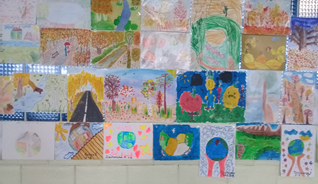 В этот день проходил конкурс плакатов и рисунков.Это своеобразный итог работы, парад детской фантазии и творчества, возможность проявить себя в той или иной степени для каждого, пусть даже плохо успевающего ученика.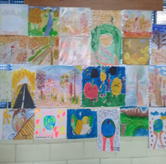 Победители в конкурсе плакатов и рисунков на тему:Победители в конкурсе плакатов и рисунков на тему:Победители в конкурсе плакатов и рисунков на тему:Победители в конкурсе плакатов и рисунков на тему:1классы и 2 классы рисовали рисунки ,  а 3классы и 4 классы участвовали в конкурсах плакатов по теме « Как не любить нам эту землю»1 место занял 4-«В» класс 2 место 3»Б» класс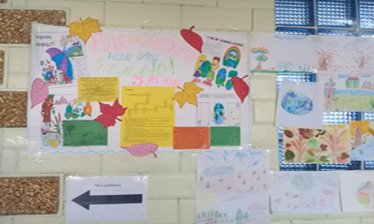 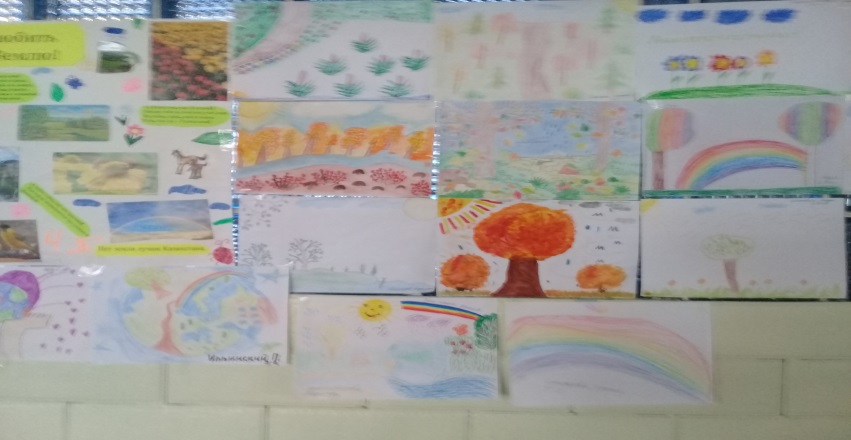 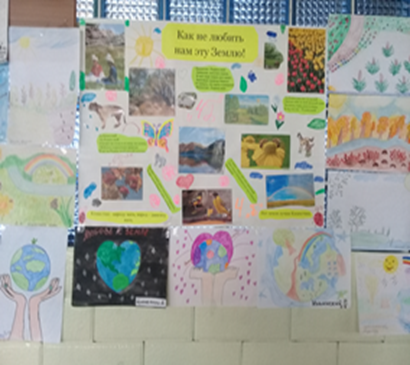 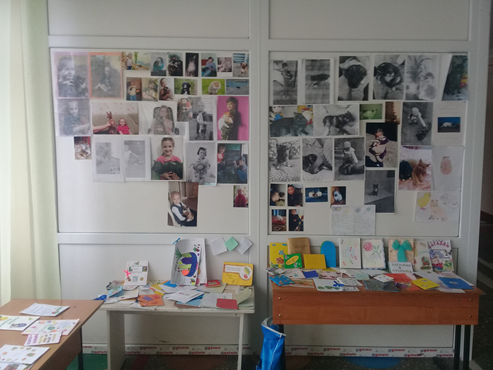 Всю неделю работала фотовыставка«мы в ответе за тех , кого приручили»,  куда дети приносили фотографии домашних животных .Дети были просто в восторге, глядя на забавные мордашки своих домашних питомцев.А так же ребята делали книжки малышки:1-2 классы « Загадки и пословицы о природе»3-4 классы « Рецепты блюд из овощей и фруктов».Всю неделю работала фотовыставка«мы в ответе за тех , кого приручили»,  куда дети приносили фотографии домашних животных .Дети были просто в восторге, глядя на забавные мордашки своих домашних питомцев.А так же ребята делали книжки малышки:1-2 классы « Загадки и пословицы о природе»3-4 классы « Рецепты блюд из овощей и фруктов».Всю неделю работала фотовыставка«мы в ответе за тех , кого приручили»,  куда дети приносили фотографии домашних животных .Дети были просто в восторге, глядя на забавные мордашки своих домашних питомцев.А так же ребята делали книжки малышки:1-2 классы « Загадки и пословицы о природе»3-4 классы « Рецепты блюд из овощей и фруктов». В течении недели  в  классах  проходили викторины:  В течении недели  в  классах  проходили викторины:  В течении недели  в  классах  проходили викторины:  В течении недели  в  классах  проходили викторины: 1-2 кл – «Эти забавные животные3кл – «»4 кл – «Путешествие по лесным тропинкам»4 кл – «Путешествие по лесным тропинкам»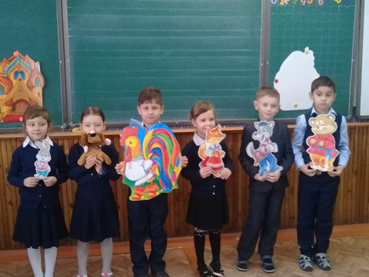 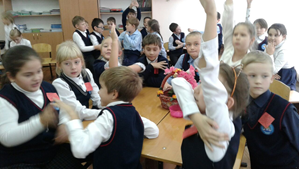 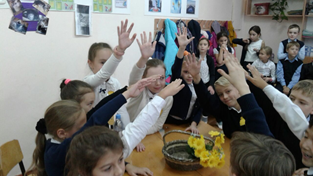 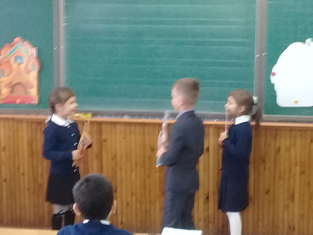 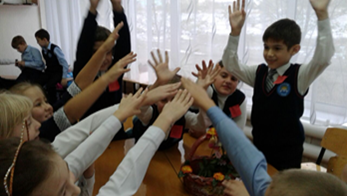 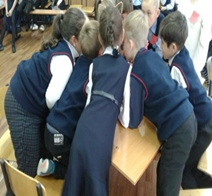 5 октября  (четверг)Олимпиада по окружающему миру.5 октября  (четверг)Олимпиада по окружающему миру.5 октября  (четверг)Олимпиада по окружающему миру.5 октября  (четверг)Олимпиада по окружающему миру.5 октября  (четверг)Олимпиада по окружающему миру.В четверг дети 2 – 4 классов  участвовали в олимпиаде,»
В четверг дети 2 – 4 классов  участвовали в олимпиаде,»
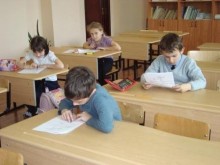 
Победители среди 2х классов: Гайдаржи Вероника -1местоЛапкин Александр-2местоДосмагамбетова Адея-3место

Победители среди 2х классов: Гайдаржи Вероника -1местоЛапкин Александр-2местоДосмагамбетова Адея-3место
Победители среди 3х классов:
Вертмиллер Кира- 1 местоМолчанов Руслан -1 местоИбраева Кира -2 местоАмирова Аниша-2 местоЛещенко Алина-3 место Ашбергер Валерия -3 место Победители среди 3х классов:
Вертмиллер Кира- 1 местоМолчанов Руслан -1 местоИбраева Кира -2 местоАмирова Аниша-2 местоЛещенко Алина-3 место Ашбергер Валерия -3 место Победители среди 4х классов:Махатков Денис-1 местоАбикенов Амир -1местоАндриенко Дарья-2место Эшинауэр Лиана -3 место4 октября  (среда) был организован конкурс чтецов «Осенняя пора – очей очарованье…»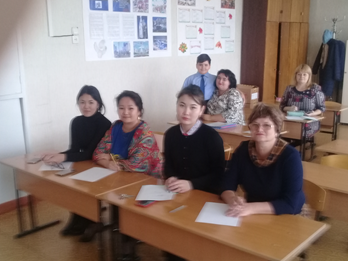 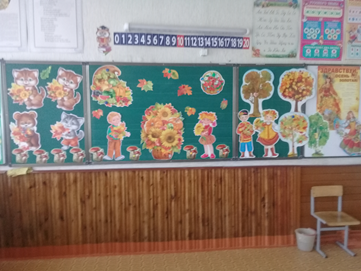                Жюри конкурса                     4 октября  (среда) был организован конкурс чтецов «Осенняя пора – очей очарованье…»               Жюри конкурса                     4 октября  (среда) был организован конкурс чтецов «Осенняя пора – очей очарованье…»               Жюри конкурса                     4 октября  (среда) был организован конкурс чтецов «Осенняя пора – очей очарованье…»               Жюри конкурса                     4 октября  (среда) был организован конкурс чтецов «Осенняя пора – очей очарованье…»               Жюри конкурса                      Был проведён конкурс выразительного чтения стихотворений об осени и конкурс поэтов. В этих конкурсах дети приняли активное участие.    Конкурс чтецов показал, как талантливы наши ребята: художественное прочтение с элементами театрализации литературных произведений современных авторов и классиков, стихов собственного сочинения. Целью данного конкурса стало воспитание любви к родной природе, умения учащихся выразительно читать стихи, воспитание чувства товарищества, дружбы. С помощью образов, созданных ребятами, все присутствующие побывали в осеннем лесу, увидели его красоту.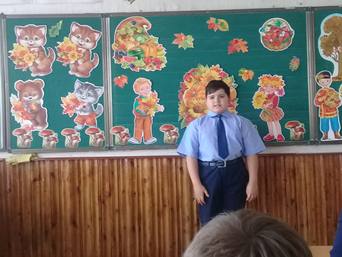  Был проведён конкурс выразительного чтения стихотворений об осени и конкурс поэтов. В этих конкурсах дети приняли активное участие.    Конкурс чтецов показал, как талантливы наши ребята: художественное прочтение с элементами театрализации литературных произведений современных авторов и классиков, стихов собственного сочинения. Целью данного конкурса стало воспитание любви к родной природе, умения учащихся выразительно читать стихи, воспитание чувства товарищества, дружбы. С помощью образов, созданных ребятами, все присутствующие побывали в осеннем лесу, увидели его красоту.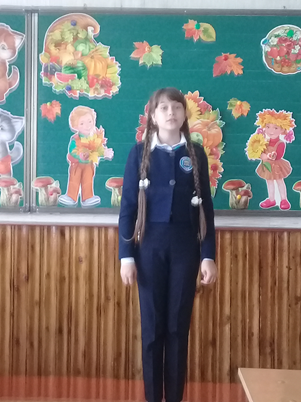 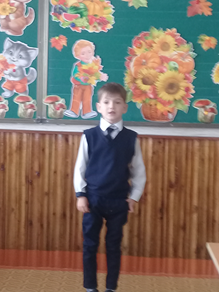 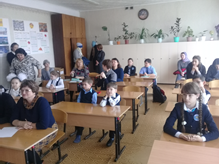 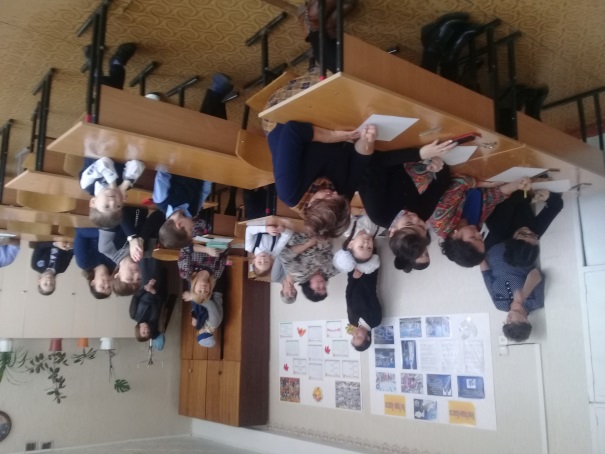 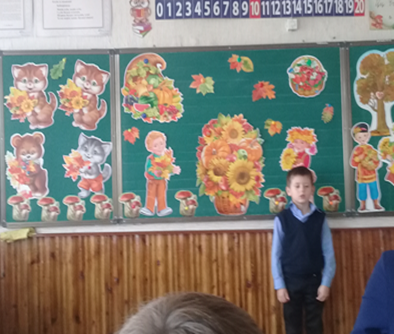 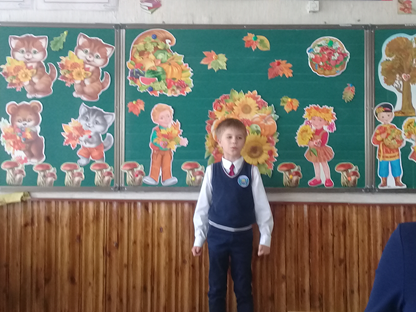 Каждый ученик начальных классов мог на протяжении всей недели сравнивать свои работы с лучшими работами своих одноклассников, оценить свои работы, выбрать лучшие. Ведь одной из задач начальной школы является формирование навыков самопроверки, самоконтроля и самооценки.    В пятницу прошёл итоговый праздник осени. Праздник подготовили  и провели учителя начальных классов Плекан валентина Петровна и Гаврилова роза Ивановна    Каждый ученик начальных классов мог на протяжении всей недели сравнивать свои работы с лучшими работами своих одноклассников, оценить свои работы, выбрать лучшие. Ведь одной из задач начальной школы является формирование навыков самопроверки, самоконтроля и самооценки.    В пятницу прошёл итоговый праздник осени. Праздник подготовили  и провели учителя начальных классов Плекан валентина Петровна и Гаврилова роза Ивановна    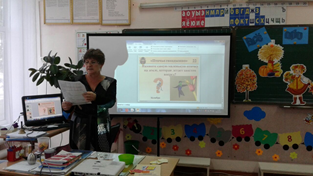 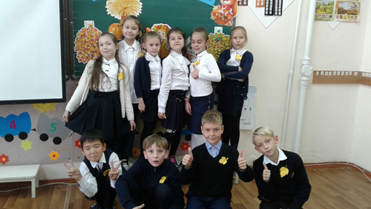 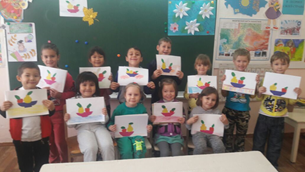 Не отстали от старших товарищей и учащиеся класса предшкольной подготовки . На занятии по аппликации они выполняли « Тарелку с фруктами»Не отстали от старших товарищей и учащиеся класса предшкольной подготовки . На занятии по аппликации они выполняли « Тарелку с фруктами»Здесь же, на третьем этаже школы  и расположились творческие работы. Закончилась предметная неделя линейкой, на которой победители  и активные участники недели были награждены грамотами.Можно с уверенностью сказать, что неделя Осени прошла в атмосфере творчества, сотрудничества и показала высокую результативность работы учителей начальных классов.                                                   До новых встреч!Здесь же, на третьем этаже школы  и расположились творческие работы. Закончилась предметная неделя линейкой, на которой победители  и активные участники недели были награждены грамотами.Можно с уверенностью сказать, что неделя Осени прошла в атмосфере творчества, сотрудничества и показала высокую результативность работы учителей начальных классов.                                                   До новых встреч!Здесь же, на третьем этаже школы  и расположились творческие работы. Закончилась предметная неделя линейкой, на которой победители  и активные участники недели были награждены грамотами.Можно с уверенностью сказать, что неделя Осени прошла в атмосфере творчества, сотрудничества и показала высокую результативность работы учителей начальных классов.                                                   До новых встреч!Здесь же, на третьем этаже школы  и расположились творческие работы. Закончилась предметная неделя линейкой, на которой победители  и активные участники недели были награждены грамотами.Можно с уверенностью сказать, что неделя Осени прошла в атмосфере творчества, сотрудничества и показала высокую результативность работы учителей начальных классов.                                                   До новых встреч!Здесь же, на третьем этаже школы  и расположились творческие работы. Закончилась предметная неделя линейкой, на которой победители  и активные участники недели были награждены грамотами.Можно с уверенностью сказать, что неделя Осени прошла в атмосфере творчества, сотрудничества и показала высокую результативность работы учителей начальных классов.                                                   До новых встреч!